_____________________________________________________________________________РЕШЕНИЕО порядке предоставления гражданами, претендующими на замещение должностей руководителей муниципальных учреждений,и лицами, замещающими указанные должности, сведений о доходах, об имуществе и обязательствах имущественного характераВ соответствии со статьей 8 Федерального закона от 25.12.2008 № 273-ФЗ «О противодействии коррупции» (в редакции Федерального закона от 29.12.2012 № 280-ФЗ), решил:1. Утвердить Положение о порядке представления гражданами, претендующими на замещение должностей руководителей муниципальных учреждений, и лицами, замещающими указанные должности, сведений о доходах, об имуществе и обязательствах имущественного характера (далее - Положение) согласно приложению к настоящему решению.2.  Опубликовать настоящее решение в информационном бюллетене Федоровского сельского поселения.  3. Контроль за исполнением настоящего распоряжения возложить на Управляющего делами Т.В.Панафидину.Председатель Советасельского поселения Федоровский сельсоветмуниципального районаХайбуллинский районРеспублики Башкортостан:                		Н.С.Лебедева с. Федоровка17 февраля 2010 года№ Р-17/116Приложение к решениюСовета Федоровского сельского поселения муниципального района Хайбуллинский район Республики Башкортостан                                                                            от 17.02.2010 г. №Р-17/116Положениео порядке представления гражданами, претендующими на замещение должностей руководителей муниципальных учреждений, и лицами, замещающими указанные должности, сведений о доходах, об имуществе и обязательствах имущественного характера1. Настоящим Положением определяется порядок представления гражданами, претендующими на замещение должностей руководителей муниципальных учреждений, и лицами, замещающими указанные должности, сведений о полученных ими доходах, об имуществе, принадлежащем им на праве собственности, и об их обязательствах имущественного характера, а также сведений о доходах супруги (супруга) и несовершеннолетних детей, об имуществе, принадлежащем им на праве собственности, и об их обязательствах имущественного характера (далее - сведения о доходах, об имуществе и обязательствах имущественного характера).2. Обязанность представлять сведения о доходах, об имуществе и обязательствах имущественного характера возлагается на руководителя муниципального учреждения (автономного, бюджетного, казенного), созданного муниципальным образованием «Зоркальцевское сельское поселение»», в отношении которого полномочия учредителя осуществляет Администрация Зоркальцевского сельского поселения.3. Сведения о доходах, об имуществе и обязательствах имущественного характера представляются по форме, которая установлена для представления сведений о доходах, об имуществе и обязательствах имущественного характера муниципальными служащими, замещающими должности, определенные постановлением Администрации Зоркальцевского сельского поселения от 25.05.2011 № 134:а) гражданами - при приеме на работу на должность руководителя муниципального учреждения;б) руководителями муниципальных учреждений - ежегодно, в сроки, установленные для представления сведений муниципальными служащими.4. Гражданин при приеме на работу на должность руководителя муниципального учреждения представляет:а) сведения о своих доходах, полученных от всех источников (включая доходы по прежнему месту работы или месту замещения выборной должности, пенсии, пособия, иные выплаты) за календарный год, предшествующий году подачи документов для замещения должности руководителя муниципального учреждения, а также сведения об имуществе, принадлежащем ему на праве собственности, и о своих обязательствах имущественного характера по состоянию на первое число месяца, предшествующего месяцу предполагаемого замещения должности руководителя муниципального учреждения (на отчетную дату);б) сведения о доходах супруги (супруга) и несовершеннолетних детей, полученных от всех источников (включая заработную плату, пенсии, пособия, иные выплаты) за календарный год, предшествующий году подачи гражданином документов для замещения должности руководителя муниципального учреждения, а также сведения об имуществе, принадлежащем им на праве собственности, и об их обязательствах имущественного характера по состоянию на первое число месяца, предшествующего месяцу предполагаемого замещения гражданином должности руководителя муниципального учреждения (на отчетную дату).5. Руководитель муниципального учреждения представляет ежегодно:а) сведения о своих доходах, полученных за отчетный период (с 1 января по 31 декабря) от всех источников (включая заработную плату, пенсии, пособия, иные выплаты), а также сведения об имуществе, принадлежащем ему на праве собственности, и о своих обязательствах имущественного характера по состоянию на конец отчетного периода;б) сведения о доходах супруги (супруга) и несовершеннолетних детей, полученных за отчетный период (с 1 января по 31 декабря) от всех источников (включая заработную плату, пенсии, пособия, иные выплаты), а также сведения об имуществе, принадлежащем им на праве собственности, и об их обязательствах имущественного характера по состоянию на конец отчетного периода.6. Сведения о доходах, об имуществе и обязательствах имущественного характера представляются Управляющему Делами Администрации Зоркальцевского сельского поселения. 7. В случае если гражданин или руководитель муниципального учреждения обнаружили, что в представленных ими  сведениях о доходах, об имуществе и обязательствах имущественного характера не отражены или не полностью отражены какие-либо сведения либо имеются ошибки, они вправе представить уточненные сведения в порядке, установленном настоящим Положением.Руководитель муниципального учреждения может представить уточненные сведения в течение трех месяцев после окончания срока, указанного в подпункте «б» пункта 3 настоящего Положения.8. Сведения о доходах, об имуществе и обязательствах имущественного характера, представляемые в соответствии с настоящим Положением гражданином и руководителем муниципального учреждения, являются сведениями конфиденциального характера, если федеральным законом они не отнесены к сведениям, составляющим государственную тайну.9. Сведения о доходах, об имуществе и обязательствах имущественного характера руководителя муниципального учреждения, его супруги (супруга) и несовершеннолетних детей размещаются на официальном сайте Администрации Зоркальцевского сельского поселения.10. Муниципальные служащие, в должностные обязанности которых входит работа со сведениями о доходах, об имуществе и обязательствах имущественного характера, виновные в их разглашении или использовании в целях, не предусмотренных законодательством Российской Федерации, несут ответственность в соответствии с законодательством Российской Федерации.11. Сведения о доходах, об имуществе и обязательствах имущественного характера, представленные в соответствии с настоящим Положением гражданином, при замещении должности руководителя муниципального учреждения, а также представляемые руководителем муниципального учреждения ежегодно, и информация о результатах проверки достоверности и полноты этих сведений приобщаются к личному делу руководителя муниципального учреждения.В случае если гражданин, представивший справку о своих доходах, об имуществе и обязательствах имущественного характера, а также о доходах, об имуществе и обязательствах имущественного характера своих супруги (супруга) и несовершеннолетних детей, не был назначен (принят на работу) на должность руководителя муниципального учреждения, эти справки возвращаются ему по его письменному заявлению вместе с другими документами.12. В случае непредставления или представления заведомо ложных сведений о доходах, об имуществе и обязательствах имущественного характера гражданин не может быть назначен (принят на работу) на должность руководителя муниципального учреждения, а руководитель муниципального учреждения привлекается к ответственности в соответствии с действующим законодательством. Башкортостан Республикаһы Хәйбулла районымуниципаль районыныңФедоровка ауыл советы ауыл биләмәһе Советы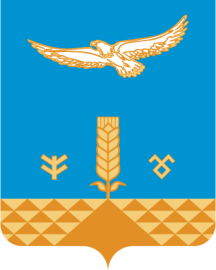 Совет сельского поселения      Федоровский сельсоветмуниципального района Хайбуллинский районРеспублики Башкортостан